OPIS PRZEDMIOTU ZAMÓWIENIAI. CZĘŚĆ OPISOWA1. Cel i zakres robot budowlanych.Celem niniejszego zamówienia są roboty budowlane polegające na wymianie poprzecznego odwodnienia liniowego jezdni drogi wojewódzkiej nr 774 w miejscowości Balice – odc. 037 km 0+640, w rejonie przejazdu kolejowego – z istniejącego wykonanego jako odwodnienie liniowe z rusztem żeliwnym  na systemowe odwodnienie liniowe typu ACO Drain z polimerobetonu, typ monoblock, szer. w świetle 20 cm, obciążenie D400.2. Stan istniejący.Odwodnienie liniowe w rejonie przejazdu kolejowego wykonane jest w formie korytek betonowych przykrytych rusztem żeliwnym, długość całkowita 18 m. Na chwilę obecną występują znaczne zniszczenia odwodnienia, co powoduje utrudnienia w ruchu kołowym oraz zagraża bezpieczeństwu użytkowników drogi.3. Zakres prac.Zakres prac przy wymianie obejmuje:• rozbiórkę istniejącego odwodnienia liniowego na dł. 18 m, wraz z ławą fundamentową;• rozbiórkę istniejących warstw bitumicznych na szerokości 0,5 m, po obu stronach odwodnienia, na głębokość 9 cm;• montaż systemowego odwodnienia liniowego typu ACO Drain z polimerobetonu, typ monoblock, szer. w świetle 20 cm, obciążenie D400 na ławie fundamentowej C20/25 i wpięcie w istniejącą studzienkę kanalizacyjną;• oczyszczenie i skropienie emulsją asfaltową warstw bitumicznych;• wykonanie warstwy z betonu asfaltowego AC 16 W o grubości po zagęszczeniu 5 cm (warstwa wiążąca);• wykonanie warstwy z betonu asfaltowego AC 11 S o grubości po zagęszczeniu 4 cm (warstwa ścieralna);• uszczelnienie złącz technologicznych taśmą uszczelniającą.Przed zakryciem robót zanikających należy zgłosić je do pisemnego odbioru i potwierdzenia ich zgodności z dokumentacją przedstawicielowi Zamawiającego. Do odbioru należy przygotować dokumenty potwierdzające jakość wbudowanych materiałów oraz wykonanych robót. Roboty należy oznakować na podstawie projektu tymczasowej organizacji ruchu, który zostanie przekazany Wykonawcy przez Zamawiającego. Prace należy realizować w sposób umożliwiający korzystanie połówkowe z jezdni drogi wojewódzkiej, nie powodując jej zamykania. Wszystkie wyżej wymienione prace należy wykonać w odpowiedniej kolejności i zgodnie ze sztuką budowlaną.Wykonawca w oferowanej cenie zobowiązany jest uwzględnić wszystkie materiały i czynności, które są niezbędne dla prawidłowej realizacji Przedmiotu Zamówienia zgodnie ze Opisem Przedmiotu Zamówienia, Szczegółowymi Specyfikacjami Technicznymi, obowiązującymi przepisami i normami, a także zgodnie z własnym doświadczeniem i wiedzą techniczną.Zdjęcia: 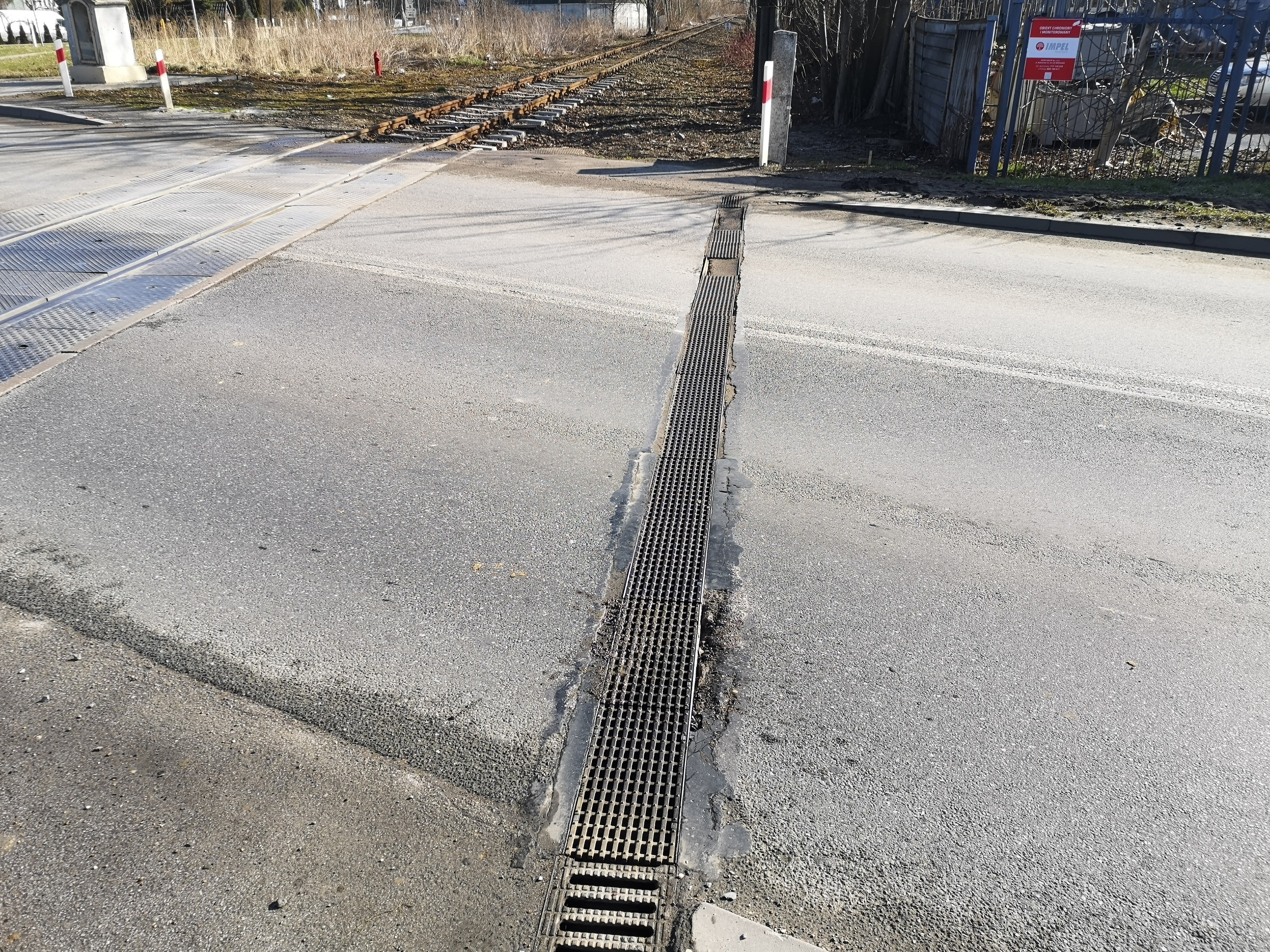 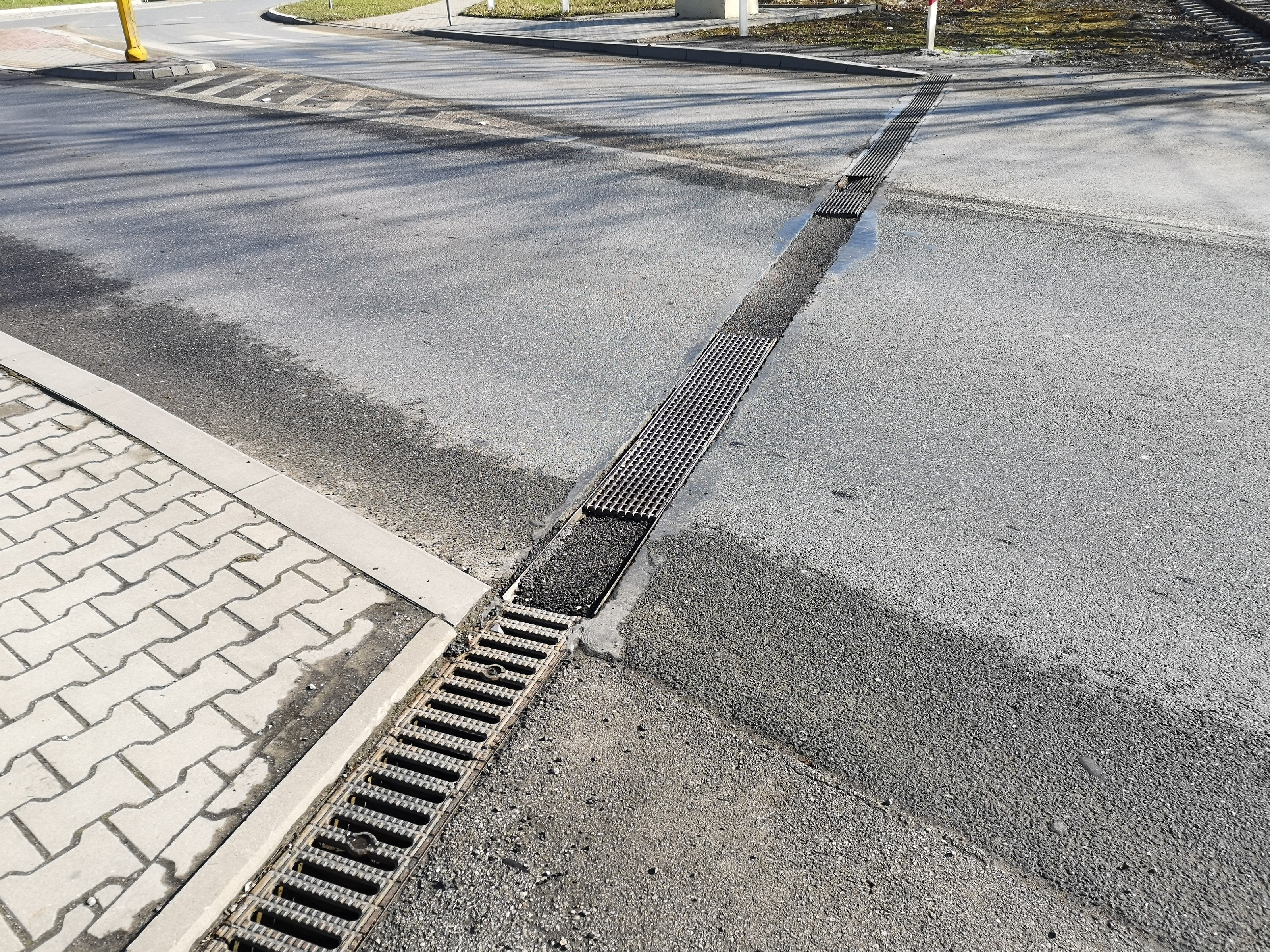 